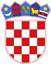          Republika Hrvatska     Općinski sud u Vinkovcima Trg bana Josipa Šokčevića 17                                              32100 Vinkovci       OIB: 77561654785Broj: 41 Su-104/2023-3Vinkovci, 21. veljače 2023.POZIV ZA DOSTAVU PONUDEU postupku jednostavne nabaveE-zaprimanje dokumentacije, ispis i kuvertiranje u okviru poštanskih usluga	Naručitelj, Općinski sud u Vinkovcima, Trg bana Josipa Šokčevića 17, OIB: 77561654785, odlukom broj 41 Su-104/2023-1 od 21. veljače 2023. pokrenuo je postupak jednostavne nabave roba, a za koji sukladno članku 12. stavku 1. točke 1. Zakona o javnoj nabavi (Narodne novine broj: 120/16) nije obvezan provesti jedan od postupaka propisan Zakonom o javnoj nabavi, s obzirom da je procijenjena vrijednost predmeta nabave manja od 26.540,00 eura, odnosno 66.360,00 eura bez poreza na dodanu vrijednost.	Ovim putem pozivaju se zainteresirani gospodarski subjekti na dostavu ponude sukladno slijedećim uvjetima i zahtjevima:OPĆI PODACIPodaci o naručitelju:Općinski sud u Vinkovcima Vinkovci, Trg bana Josipa Šokčevića 17 OIB: 77561654785MB:  03301818Broj telefona: 032/341-111Broj telefaksa: 032/332-318Internetska stranica: https://sudovi.hr/hr/osvk/ Adresa elektroničke pošte: ured.predsjednika@osvk.pravosudje.hr Osobe zadužene za kontaktKontakt osoba: Ljiljana Kovač  Telefon: 032/341-154 e-mail: ljiljana.kovac@osvk.pravosudje.hr Evidencijski broj nabave:  8/23Procijenjena vrijednost nabave:6.370,40 eura bez PDV-aVrsta postupka nabaveJednostavna nabava s ciljem sklapanja ugovora na rok od 12 mjeseci PODACI O PREDMETU NABAVEOpis predmeta nabavePrihvat, elektronička distribucija, materijalizacija te otprema pošiljaka distributeru radi njihove otpreme, odnosno dostave primateljimaKoličina predmeta nabavePrema troškovniku u prilogu Naručitelj se ne obvezuje na realizaciju navedenih količina u cijelosti. Stvarna realizacija ovisit će o potrebama naručiteljaOpis predmeta nabavePredmet nabave je usluga zaprimanja, ispisa i kuvertiranja dokumenata koje informatički sustav Naručitelj generira digitalno potpisani dokument te istog šalje u pre-definiranom formatu u servis pružatelja usluga. U trenutku digitalnog potpisivanja na dokument informatički sustav postavlja jedinstveni QR kod koji će biti poveznica između fizičkog i digitalnog dokumenta, odnosno link na original dokumenta.Pružatelj će svakim radnim danom do 23.59 sati putem web servisa zaprimati digitalne podatke iz sustava Naručitelja. Za sve zaprimljene digitalne podatke IT sustav Pružatelj usluge povratno šalje informaciju prema sustavima Naručitelja o uspješnom zaprimljenim digitalnim podatcima. Elektronički podaci koje sustavi Naručitelja šalju sastoje se od meta podataka u XML datoteci i sadržaja u PDF formatu.Svi digitalni podatci zaprimljeni do navedenog vremena biti će obrađeni u sustavu pružatelja usluge na način da će se iz zaprimljenih digitalnih podataka kreirati pošiljka sukladno zahtjevu Naručitelja. Svakoj kreiranoj pošiljci dodijelit će se jedinstveni broj pošiljke koji će se servisno poslati u sustav Naručitelja. Ako je neki od zaprimljenih digitalnih podataka neispravan ili nepotpun u smislu formata i/ili sadržaja, te nije moguća njegova daljnja obrada, takva pošiljka će bit označena kao greška i neće biti poslana na materijalizaciju.Dokument koji se ispisuje i kuvertira mora sadržavati slijedeći set minimalnih podataka:OIB primateljaIme i prezimeUlica i kućni brojPoštanski brojMjestoNaseljeTip postupkaTip dostavee-spis ID zahtjevaQR kodIspisivanje i kuvertiranje dokumenta mora biti moguće za slijedeće vrste postupaka:Parnični/ovršni (po potrebi dopisati sve vrste podpostupaka, npr. Izvanparnični i sl.)Zemljišno-knjižniKazneniPrekršajniUpravniIspisivanje kuverti mora biti moguće za slijedeće vrste dostave, sukladno načinu dostave propisanom Zakonom:OsobnaPosredna Sustav mora podržavati kako pojedinačno slanje/primanje dokumenata tako i grupno (bulk)Ukoliko je određeni digitalni dokument potrebno fizički uručiti na više različitih adresa,  prema pružatelju usluga ispisa i kuvertiranja servisu je potrebno poslati isto toliko digitalnih dokumenataInformatičkom sustavu Naručitelja potrebno je osigurati web servis prema kojem će isti upućivati upite o statusu proslijeđenih pošiljaka. Povratna informacija servisa pružatelja usluga ispisa i kuvertiranja mora minimalno sadržavati slijedeće informacije:Broj za praćenje pošiljkeStatus (mogući statusi: zaprimljeno, isporučeno, nije isporučeno)Time stamp statusa Digitalno zaprimljeni dokument u servis pružatelja usluga ispisa i kuvertiranja potrebno je digitalno potpisati čime će se nedvojbeno sačuvati integritet istoga na putu od pošiljatelja do prijema u servis pružatelja usluga ispisa i kuvertiranja Svi digitalno zaprimljeni dokumenti upućivat će se na materijalizaciju (ispis/kuvertiranje, fizička dostava)Elektronički dostavljene pošiljke tiskaju se na papir formata A4, obostrano, u crno bijeloj tehnici (c/b), te se stavljaju u zasebne omotnice/kuverte dogovorenog formata i opisa (definirati će se Protokolom) s povratnicom. Ovisno o tipu postupka, postoji predefinirani izgled kuverte za koji je moguće sustavu pružatelja usluge omogućiti definiranje templatea/obrasca s očekivanim statičnim podacima za svaki od mogućih tipova postupka Nastavno na ispisni proces, potrebno je da dokument sadrži bar kod s podacima o primatelju, kako bi tiskara mogla upariti rješenje i primatelja čije podatke otiskuje na kuverti Digitalni podaci koji su zaprimljeni radnim danom do 23.59 sati putem web servisa materijaliziraju se i otpremaju slijedeći radni dan najkasnije do 16 sati.PONUDAPonuditelj popunjava troškovnik u prilogu. Ispunjava jedinične cijene za sve stavke, ukupne cijene stavke te cijenu ponude za cjelokupan predmet nabaveNačin dostave ponudePonuda se predaje neposredno u pisarnici naručitelja ili preporučenom pošiljkom na adresu naručitelja s naznakom „PONUDA ZA POSTUPAK NABAVE- NE OTVARAJ“ ili na adresu elektroničke pošte: ljiljana.kovac@osvk.pravosudje.hr  Ponuda bez obzira na način dostave mora biti dostavljena naručitelju najkasnije do 28. veljače 2023. do 13,00 sati. Otvaranje ponuda nije javno. Cijena ponudeJedinične cijene iz ponude su nepromjenjive. Ponuditelj izražava cijenu ponude brojkama u kunama.U cijenu ponude moraju biti uračunati svi troškovi i popusti.Cijene iskazane u ponudi su fiksne i ne mogu se mijenjati tijekom perioda važenja ponude.Ponuda treba sadržavatiPonudbeni list (prilog 1.)Troškovnik (prilog 2.)Rok valjanosti ponude30 dana od isteka roka za dostavu ponudeRok, način i uvjeti plaćanjaPlaćanje će se vršiti jedanput mjesečno u roku od 30 dana od dana zaprimanja računa za stvarno pružene usluge putem Fininog servisa e-računKriterij za odabir ponudeUkoliko ponuditelj zadovolji tehničke specifikacije iz točke 8. prihvatiti će se ponuda najpovoljnijeg ponuđača te predložit sklapanje ugovora s istim. Dodatne informacije i objašnjenja, te izmjene Poziva za dostavu ponudaNaručitelj može u svako doba, iz bilo kojeg razloga, bilo na vlastitu inicijativu, bilo kao odgovor na zahtjev gospodarskog subjekta za dodatnim informacijama i objašnjenjima, izmijeniti ovaj Poziv za dostavu ponuda. Naručitelj će nastojati, ali nema obavezu odgovoriti na upit ponuditelja.Naručitelj će dodatne informacije i objašnjenja objaviti na isti način kao i Poziv.Ostale napomeneNa postupak provedbe nabave žalba nije dopuštena.Naručitelj zadržava pravo poništiti ovaj postupak nabave u bilo kojem trenutku,  a sve bez ikakvih obveza ili naknada bilo koje vrste prema ponuditelju.                        						        Povjerenstvo za pripremu i provedbu  postupka jednostavne nabave 